RUBEN CASSEROLE                                                   Jill Hecht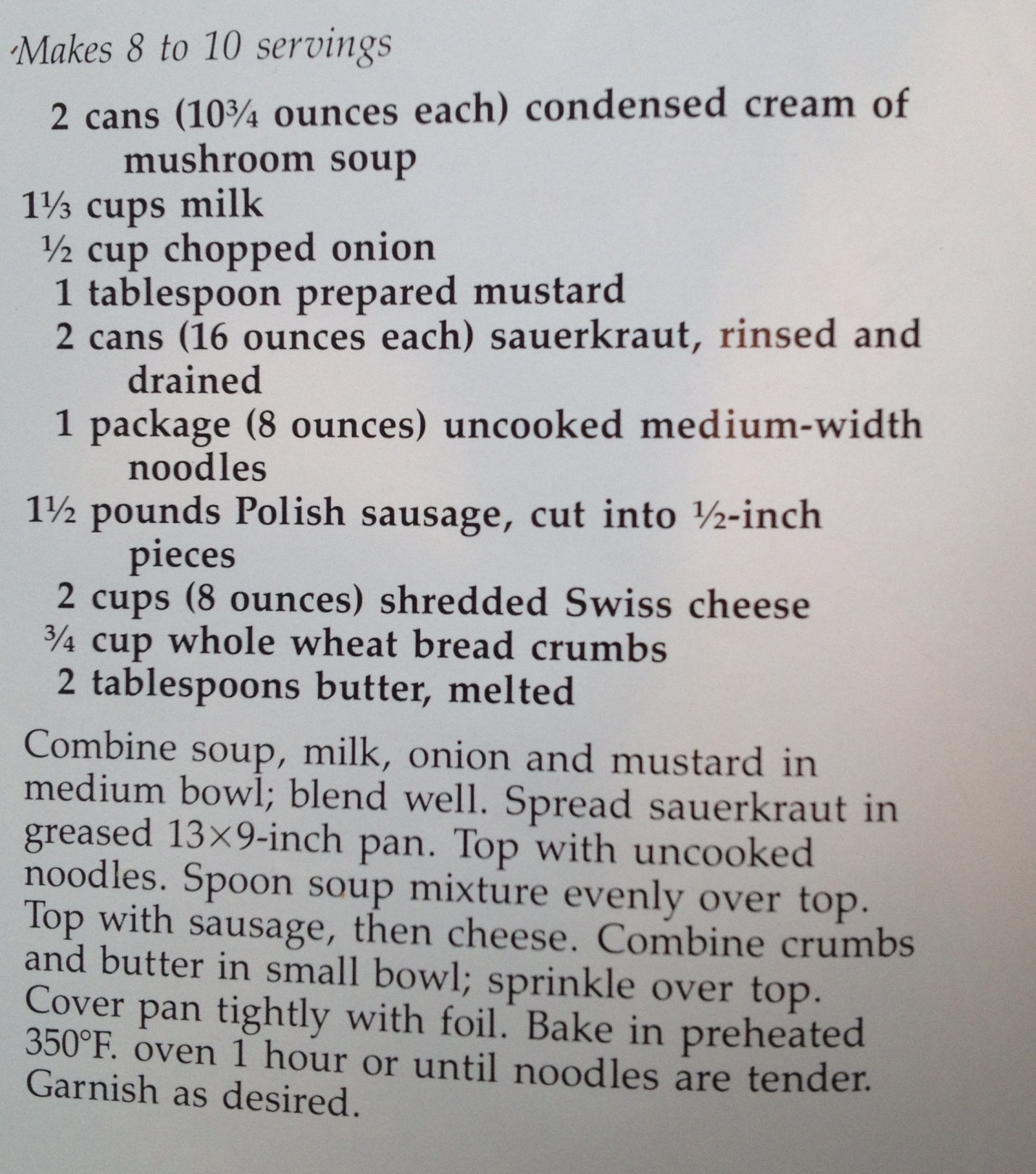 